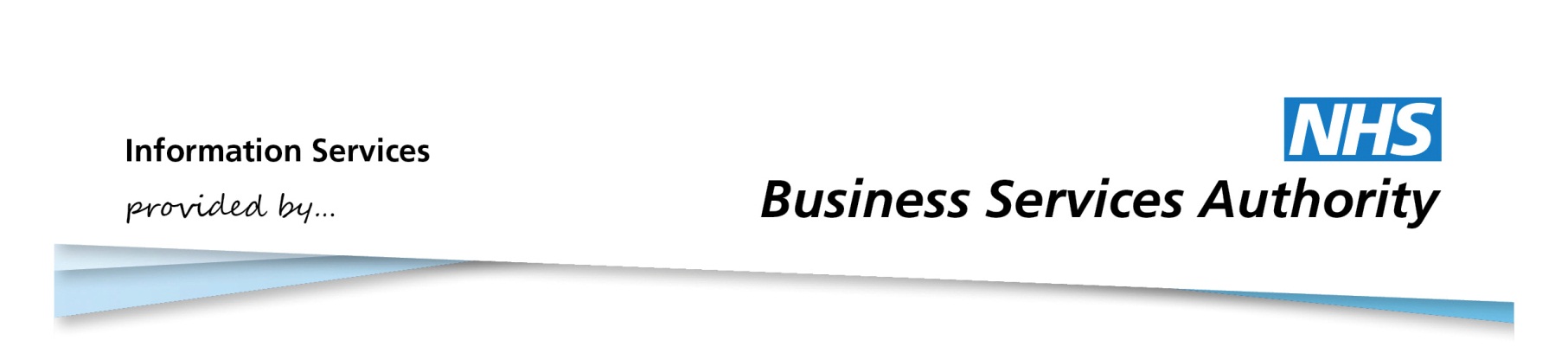 Information Services PortalDownloading and Printing ReportsReport PageDownload a Report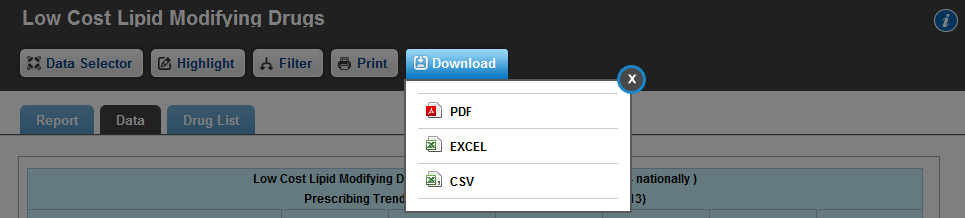 If you wish to download a report, click Download. This will give you the option to download the report in PDF, Excel, or CSV format. Please note that graphs will only be available to download in PDF format.Print a Report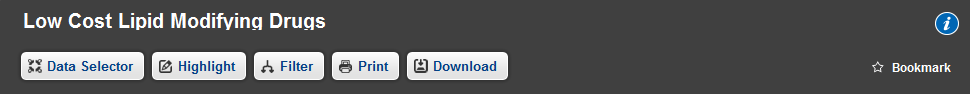 To print a report, click Print. This will open the report in PDF format as shown below;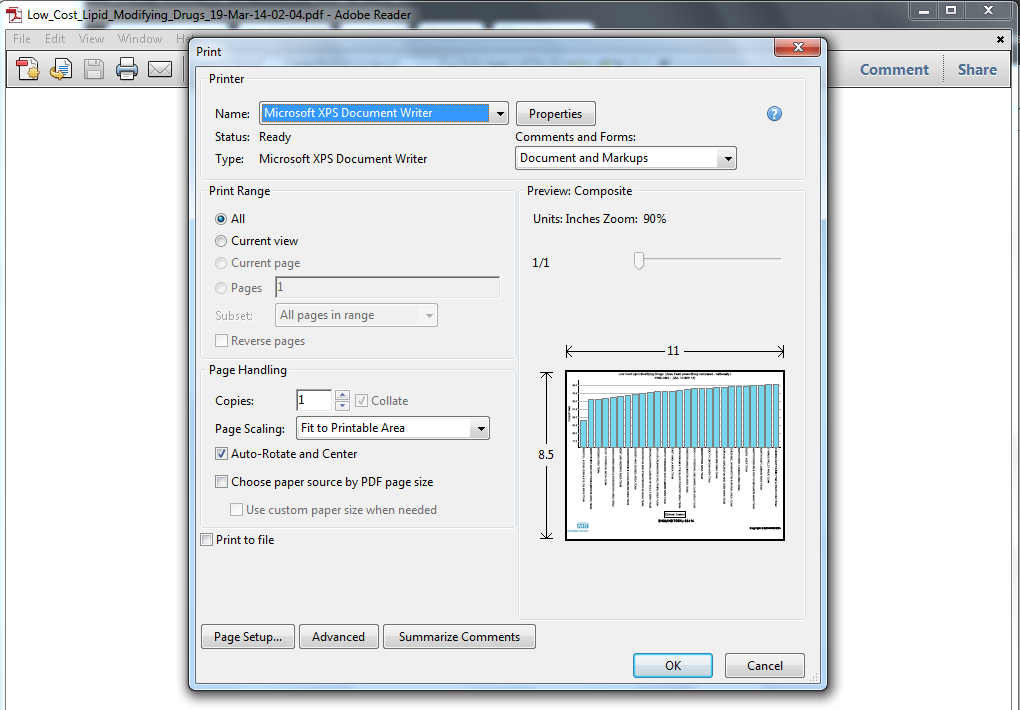 